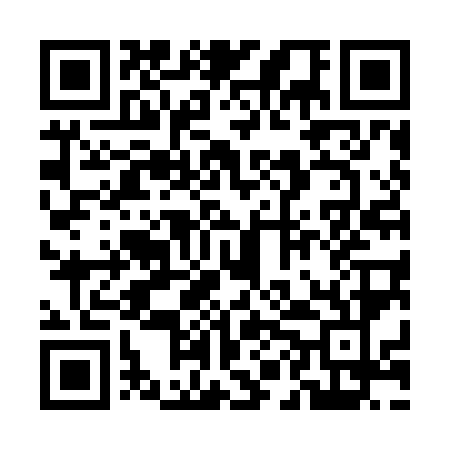 Prayer times for Shailkopa, BangladeshWed 1 May 2024 - Fri 31 May 2024High Latitude Method: NonePrayer Calculation Method: University of Islamic SciencesAsar Calculation Method: ShafiPrayer times provided by https://www.salahtimes.comDateDayFajrSunriseDhuhrAsrMaghribIsha1Wed4:075:2912:023:296:347:562Thu4:075:2812:013:296:357:573Fri4:065:2812:013:296:357:574Sat4:055:2712:013:296:367:585Sun4:045:2612:013:286:367:596Mon4:035:2612:013:286:378:007Tue4:025:2512:013:286:378:008Wed4:015:2412:013:286:388:019Thu4:005:2412:013:276:388:0210Fri4:005:2312:013:276:398:0211Sat3:595:2312:013:276:398:0312Sun3:585:2212:013:276:408:0413Mon3:575:2112:013:276:408:0514Tue3:575:2112:013:276:418:0515Wed3:565:2012:013:266:418:0616Thu3:555:2012:013:266:428:0717Fri3:555:2012:013:266:428:0718Sat3:545:1912:013:266:438:0819Sun3:535:1912:013:266:438:0920Mon3:535:1812:013:266:448:1021Tue3:525:1812:013:266:448:1022Wed3:525:1812:013:256:458:1123Thu3:515:1712:013:256:458:1224Fri3:515:1712:013:256:468:1225Sat3:505:1712:013:256:468:1326Sun3:505:1612:023:256:478:1427Mon3:495:1612:023:256:478:1428Tue3:495:1612:023:256:488:1529Wed3:495:1612:023:256:488:1630Thu3:485:1512:023:256:498:1631Fri3:485:1512:023:256:498:17